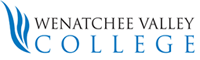 COMPETENCY ASSESSMENTKnowledge of Job Function Comprehension of pertinent facts, policies, procedures and goals of departmentAbility to assess accurately a situation, gather and evaluate appropriate dataAbility to manage change, adjust to new requirements, procedures, and systemsCompliance with Wenatchee Valley College and departmental standardsDependability and PunctualityAttendance, dependability, and consistency with schedule and responsibilities Initiative and ResourcefulnessResourcefulness in utilizing facts, intuition and past experience Ability to develop/carry out new ideas and methodsEffort to seek new responsibilities and acquire needed skillsCommunication SkillsAbility to communicate effectively with staff, students, and facultyAbility to listen attentively and share information with department and teamInclusive Practices/Cultural Competency SkillsComprehension of inclusive language. Uses equity practices and principles effectively with staff, students, and faculty. Uses language free from microaggressions and bias.Ability to critically self-reflect on racism and implicit bias in approach to practices and work product. Understanding of diverse cultures, languages and identities on Campus and includes those perspectives into decision making   Interpersonal RelationsAbility to maintain positive working relationshipsAbility to provide honest feedback and accept constructive criticism Management Skills (If Applicable) Ability to interview and hire, coach and mentor, and manage staffAbility to use organizational and political savvy to solve problemsTRAINING AND DEVELOPMENT PLANChoose two components of the position that could be improved upon, further developed, or require additional training. Set realistic goals that can be accomplished within a specific time frame. One component should specifically focus on areas or growth and learning related to equity and inclusion. EMPLOYEE COMMENTSUtilize this space to provide any comments regarding this assessment and/or the assessment process. CAREER OBJECTIVES / GOALS (OPTIONAL)Utilize this space to record any career objectives you wish to share. If additional training is required to accomplish these objectives, please provide details.  ACKNOWLEDGMENTI have read this appraisal, received a copy, and have discussed it with the evaluator. Rev 11/29/21 tmAnnualPERFORMANCE AND DEVELOPMENT ASSESSMENT FORMEmployee Name: Department: Job Title: Position Start Date: Supervisor: *Exceeds StandardsA level of performance that often surpasses job requirements.  Results are above expected level.Meets StandardsA level of performance that consistently meets all normal requirements of the position.  Progress is fully satisfactory.*Needs ImprovementA level of performance that does not meet all of the job requirements.  Substantial improvements needed.Not ApplicableNot relevant to current position.	* Written comments required	* Written comments required	* Written comments required Exceeds Standards        Meets Standards        Needs Improvement        Not Applicable Exceeds Standards        Meets Standards        Needs Improvement        Not Applicable Exceeds Standards        Meets Standards        Needs Improvement        Not Applicable Exceeds Standards        Meets Standards        Needs Improvement        Not Applicable Exceeds Standards        Meets Standards        Needs Improvement        Not Applicable Exceeds Standards        Meets Standards        Needs Improvement        Not Applicable Exceeds Standards        Meets Standards        Needs Improvement        Not ApplicableEmployeeDateSupervisorDate